муниципальное бюджетное общеобразовательное учреждениеКировская средняя общеобразовательная школа №9РАССМОТРЕНО                                           УТВЕРЖДАЮПротокол Педагогического совета               Директор МБОУ Кировской СОШ №9От 28 .08.2020г.№1                      Ковалева П.В._____________Приказ от 28.08.2020№115Дополнительная общеобразовательная общеразвивающая программадетского патриотического объединения «Память»Направленность: - социально-педагогическаяВозраст обучающихся: 8-17летСрок реализации программы: 1 годРазработчик:Моисеенко   Ольга   Петровна,педагог дополнительного образованиях.  Хуторской2020г.Программа детского патриотического объединения «Память»

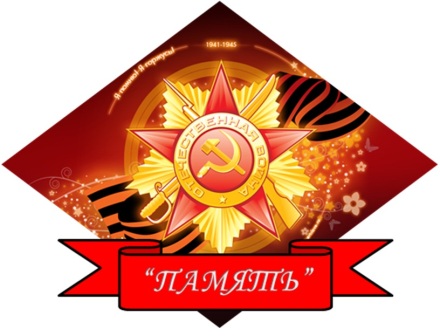 Девиз:"Памяти жить в веках"Мы:    ПозитивныеАртистичныеМудрые	Яркие Творческие интеллектуалЬные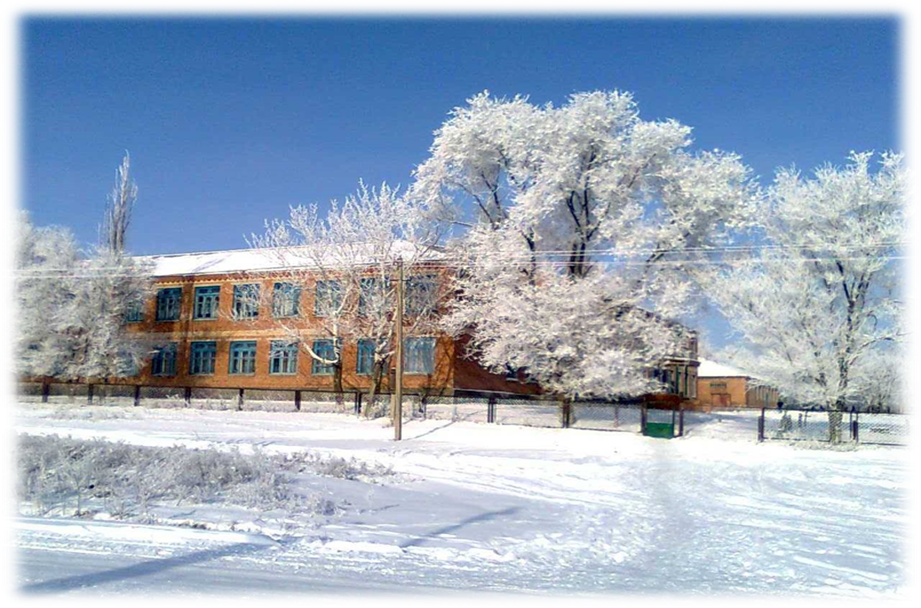 Пояснительная записка.Дополнительная общеобразовательная общеразвивающая программа детского патриотического объединения «Память» составлена на основании нормативно-правовых документов:- Закон об образовании РФ от 29.12.2012 г.№273 «Об образовании в Российской Федерации»(с изменениями на: 01.01.2018 г.); - Концепция развития дополнительного образования детей (Распоряжение Правительства РФ от 4 сентября 2014 г. № 1726-р)- Закон об образовании в Ростовской области от 14.11.2013 г. №26-зс (с изменениями на: 06.05.2016 г.);- Приказ Министерства образования и науки РФ от 29.08.2013 №1008 «Об утверждении Порядка организации и осуществления образовательной деятельности по дополнительным общеобразовательным программам»;  - Приказ Минобразования Ростовской области от 01.03.2016 №115 «Об утверждении региональных рекомендаций к регламентации деятельности образовательных организаций РО, осуществляющих образовательную деятельность по дополнительным общеобразовательным программам»;-Государственная программа «Патриотическое воспитание граждан Российской Федерации на 2016-2020 годы» (постановление от 30 декабря 2015г №1493);-Областной закон от 06.05. 2016 №528-3С «О патриотическом воспитании граждан в Ростовской области»;- СанПиН 2.4.4.3172-14 (Санитарно-эпидемиологические правила и нормативы для образовательных организаций дополнительного образования детей);  - Устав МБОУ Кировской СОШ №9, утвержденный приказом управления образования Зимовниковского района от 12.01.2015 №9;- Основная образовательная программа МБОУ Кировской СОШ № 9 (утверждена приказом МБОУ Кировской СОШ № 9 от28.08. 2020 г. №  115 )Направленность дополнительной общеобразовательной программы:социально-педагогическая. Вид программы: модифицированная;уровень программы: базовый.Дополнительная общеобразовательная общеразвивающая программадетского патриотического объединения «Память»разработана на основе государственной программы«Патриотическое воспитание граждан Российской Федерации на 2016-2020годы», утвержденной Министерством образования РФ, Концепции духовно- нравственного воспитания,«Календаря знаменательных дат в системе воспитательной работы».Характеристика программы.Программа направлена на дальнейшее формирование гражданско-патриотического сознания обучающихся, как важнейшей ценности, одной из основ духовно-нравственного единства общества. В государственной программе «Патриотическое воспитание граждан Российской Федерации», подчеркивается, что в результате реализации программы у всех россиян должен вырасти интерес к литературе, музыке, изобразительному искусству, гуманитарным и естественно-географическим наукам, а у молодежи — появиться чувство «гордости, уважения и почитания символов государства, уважения к историческим святыням и памятникам Отечества». В Концепции духовно-нравственного воспитания и развития обучающихся» важное место занимает патриотическое воспитание, гордость своим Отечеством, его историей и свершениями. Не случайно, президент Российской Федерации В.В.Путин в вопросе о патриотическом воспитании акцентировал «Народ, не знающий своего прошлого, не имеет будущего». «Патриотизм — это источник силы народа». В современных условиях патриотизм становится важнейшей ценностью, интегрирующей не только социальные, но и духовно-нравственные, идеологические, культурно-исторические, военно-патриотические и другие аспекты.  Отличительной особенностью программы является то, что она рассчитана на детей разного возраста, предполагает исследовательскую работу, направлена на развитие гражданственности и патриотизма, важнейших духовно-нравственных и социальных ценностей, формирование качеств защитников Отечества, воспитание верности конституционному и воинскому долгу, высокой ответственности и дисциплинированности.На базе МБОУ Кировской СОШ №9 накоплен большой опыт патриотической работы. Накопленный богатый материал, музейные предметы, фотоматериал, библиотечный фонд, методический материал. Все это является базой для реализации данной программы.Новизна программы.Важное педагогическое условие патриотического воспитания -  наличие программно-методического обеспечения. Поэтому в школе разработана программа по патриотическому воспитанию учащихся, направленная на формирование у них сознания, чувства верности своей Отчизне, готовности к выполнению своего гражданского долга, укреплению дружеских отношений с народами Российской Федерации.Система военно-патриотической работы в школе включает в себя комплекс мероприятий по формированию патриотических чувств и сознания обучающихся. Патриотическое воспитание является плановым, системным, постоянным, одним из приоритетных направлений в области воспитательной деятельности. В МБОУ Кировской СОШ №9 создано детское патриотическое объединение «Память», в рамках которого ведётся большая работа по созданию целостной системы военно-патриотического воспитания. Основными направлениями в системе патриотического воспитания в МБОУ Кировская СОШ №9 являются:- духовно-нравственное направление;- гражданско-патриотическое направление;- историко-краеведческое направление; - культурно-историческое направление;- героико-патриотическое направление; Реализуя эти направления, у обучающихся формируются нравственные понятия: высокая социальная активность, гражданская ответственность, высокая духовность личности, обладающей позитивными ценностями и качествами, способными проявить их в созидательном процессе в интересах Отечества.Педагогическая целесообразность программы обусловлена потребностью общества в воспитании гражданина-патриота, способного к саморазвитию, самосовершенствованию, самореализации. Реализация программы проходит через темы: «Календарь памятных дат и Дней воинской славы России»,«Дни воинской славы России», «История установления празднования»,«День народного единства - памятная дата и день воинской славы России»,«Великие победы Великой войны (1941-1945 гг.)», «Защитники Отечества», «Победные дни России», «Русские народные праздники», «Государственные праздники», «Наша школьная страна».Знаменательные даты – это не просто числа календаря, которые повторяются из года в год. Это – важнейшие исторические события, помнить и рассказывать о которых должны книги, учителя, родители. Эпохи приходят и уходят. Иногда возвращаются, подчиняясь закону развития общества по спирали. Но память о героях должна оставаться навсегда: дни воинской славы — это не только дань уважения воинам, погибшим за свой народ, но сакральный оберег нации, которая заботится о будущем своих детей.   Однако на практике ситуация складывается совсем иным образом, новое поколение не подозревает о том, что стоит за теми или иными датами. Календарь знаменательных дат, включающий в себя имена и события, связанные с мировой историей и культурой, нашим городом, дает возможность воспитателю, школьному учителю и педагогу дополнительного образования использовать эти даты при проведении интегрированных уроков, тематических лекций и экскурсий. Памятные даты могут стать темами ученических конференций и викторин, литературных и музыкальных вечеров, подсказать учащемуся тему краеведческого исследования или авторской экскурсии.Актуальность и необходимость программы.Сегодня, как никогда, актуальны вопросы возрождения исторической памяти нации, формирования у юных граждан ценностного отношения и любви к своему Отечеств. В современных условиях патриотизм становится важнейшей ценностью, интегрирующей не только социальные, но и духовно-нравственные, идеологические, культурно-исторические, военно-патриотические и другие аспекты.  Патриотизм-это любовь к Родине, преданность своему Отечеству, стремление служить его интересам, готовность, вплоть до самопожертвования, к его защите. На личностном уровне патриотизм выступает как важнейшая устойчивая характеристика человека, выражающаяся в его мировоззрении, нравственных идеалах, нормах поведения. Патриотическое воспитание направлено на формирование и развитие личности, обладающей качествами гражданина- патриота Родины, способной успешно выполнять гражданские обязанности в мирное и военное время. На территории нашей страны действует Федеральный закон под названием «О днях воинской славы и памятных датах России» от 1995 года. В общей сложности календарь памятных дат России насчитывает 15 исторически значимых событий. Каждое из них, несомненно, заслуживает внимания. Необходимо знакомить детей не только со знаменательными датами России, имеющими важное значение в практике патриотического и нравственного воспитания подрастающего поколения, но и с датами и праздниками, не входящими в календарь официальных государственных праздников, но также несущих в себе огромный духовный и развивающий интеллект потенциал. Поэтому патриотическое воспитание подрастающего поколения в современном мире занимает одно из главных направлений воспитательной работы.  Любому обществу нужны смелые, мужественные, здоровые, грамотные люди, которые готовы учиться, защищать свою Родину, работать на благо своей страны. Такая деятельность должна осуществляться на основе качественно нового представления о статусе воспитания с учётом отечественных традиций, национально-региональных особенностей, достижений современного педагогического опыта.В МБОУ Кировской СОШ№9 патриотическое воспитание является одним из приоритетных направлений воспитательной работы.Цель патриотического воспитания: развитие высокой социальной активности личности, гражданской ответственности, духовности, способности проявить позитивные ценности и качества в созидательном процессе в интересах Отечества; сохранение преемственности поколений на основе исторической памяти, примерах героического прошлого народа; приобщение к традициям и культуре страны; развитие у учащихся лучших качеств патриотов России.Задачи патриотического воспитания: Образовательные:- способствовать развитию интереса у молодого поколения к изучению истории страны через практическое участие в работе школьной комнаты «Боевой и Воинской славы», шефство над ветеранами войны и труда, в сохранение памяти об известных и безымянных героях Великой Отечественной войны;
-формировать любовь к родной стране, родному краю, интерес к прошлому и настоящему;-знакомить обучающихся с символами государства (герб, флаг, гимн). Воспитательные:  -создать систему военно-патриотического воспитания, обеспечивающей условия развития у учащихся таких качеств, как верность Отечеству, готовность к достойному служению обществу и государству;-формировать осознанное отношение и чувства гордости к Отечеству, его прошлому, настоящему и будущему на основе исторических ценностей и роли России в судьбах мира;-развивать чувства гражданственности и национального самосознания обучающихся;- утверждать в сознании и чувствах ребят уважение к традициям, культурному и историческому прошлому своей страны, своего села, своего народа;
Развивающие:-развивать нравственные чувства: чувства, связанные с самоконтролем, самодисциплиной; способность подчиняться заданным извне и добровольно выработанным для себя правилам поведения.-развивать эмоционально-ценностное отношение к семье, дому, улице, краю, стране.Адресат программы:Курс рассчитан для обучающихся 8-17 лет. Объём программы:Данная программа рассчитана на один год обучения 2020-2021уч.годКоличество учебных часов –  в год, в 196,5ч.  в неделю,4,5часа,включают теоретическую и практическую часть.Формы организации образовательного процесса: групповые, индивидуальные, в парах.Форма обучения – очная. Форма проведения занятий – аудиторная.Форма организации занятий – всем составом объединения. Форма аудиторных занятий – учебное занятие (комбинированное), беседы, практические занятия.Виды занятий:коллективно-групповая,творческий конкурс,презентации, сообщения и доклады,эвристическая беседа,индивидуальная работа,поиск информации в СМИ и ИНТЕРНЕТ,литературная гостиная. выставки, шефство,кинолекторий,театрализованные выступления.Ожидаемые результаты освоения общеразвивающей программы.Личностные результаты:-   воспитывать чувства гражданственности, патриотизма и любви к    Родине; -   воспитывать чувства бережного отношения к героическому прошлому нашего народа, землякам;  -  формирование уважительного отношения к иному мнению, истории и культуре других народов;-    принятие и освоение социальной роли обучающегося, развитие мотивов учебной деятельности и формирование личностного смысла учения;-    развитие самостоятельности и личной ответственности за свои поступки, в том числе в информационной деятельности, на основе представлений о нравственных нормах, социальной справедливости и свободе;- развитие этических чувств, доброжелательности и эмоционально-нравственной отзывчивости, понимания чувства других людей и сопереживания им;-    формирование установки на безопасный, здоровый образ жизни, мотивации к работе на результат, бережному отношению к материальным и духовным ценностям.Метапредметные  результаты:овладение способностью принимать и сохранять цели и задачи учебной деятельности, поиска средств её осуществления;формирование умения планировать, контролировать и оценивать учебные действия в соответствии с поставленной задачей и условиями её реализации, определять наиболее эффективные способы достижения результата;активное использование речевых средств и средств для решения коммуникативных и познавательных задач;использование различных способов поиска (в справочных источниках), сбора, обработки, анализа, организации, передачи и интерпретации информации;овладение логическими действиями сравнения, анализа, синтеза, обобщения, классификации по различным видовым признакам, установления аналогий и причинно-следственных связей, построения рассуждений;готовность слушать собеседника и вести диалог, признавать возможность существования различных точек зрения и права каждого иметь свою, излагать своё мнение и аргументировать свою точку зрения и оценки событий;определение общей цели и путей её достижения; умение договариваться о распределении функций и ролей в совместной деятельности; осуществление взаимного контроля в совместной деятельности, адекватное оценивание собственного поведения и поведения окружающих;овладение начальными сведениями о сущности и особенностях объектов, процессов и явлений действительности в соответствии с содержанием программы.Предметные результаты:    -  способствовать к активному самообразованию с целью углубленного изучения материала, связанного с историей России, родного края и поисковой деятельностью; - развитие познавательных интересов, активизация творческого мышления обучающихся.Формы подведения итогов реализации дополнительной общеобразовательной программы: выставки, концерты, конкурсы, участие в учебно-исследовательских конференциях.Учебно-тематический план.Содержание изучаемого материала.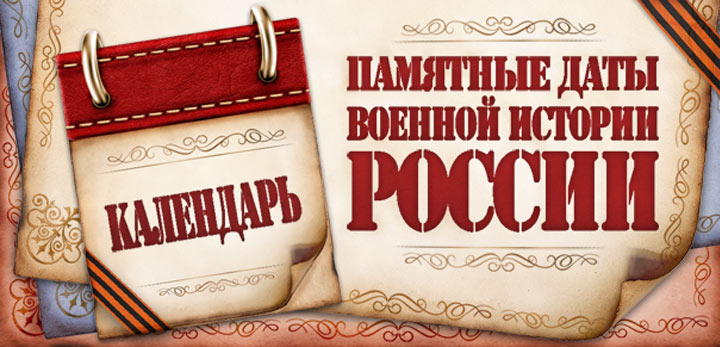 Раздел1: Дни воинской славы России8 сентября — День воинской славы России, День Бородинского сражения русской армии под командованием М. И. Кутузова с французской армией (1812 год). (Федеральный закон от 13.03.95 № 32-ФЗ «О днях воинской славы (победных днях) России»). Практика: сбор и обработка необходимой для проведения КТД информации, накопление видео-, аудиоматериалов21 сентября — День победы русских полков во главе с великим князем Дмитрием Донским над монголо-татарскими войсками в Куликовской битве; произошло 8 сентября 1380 года. В этот день вся страна чтит память Дмитрия Донского, ставшего победителем в битве на поле Куликовом (1380 год, 8 (21) сентября). Это победа над татаро- монголами послужила важнейшим толчком для формирования самостоятельности Российского государства.11сентября-День победы русской эскадры под командованием  Ф. Ф. Ушакова над турецкой эскадрой у мыса Тендра; произошло 28—29 августа (8—9 сентября) 1790 года;4 ноября — День народного единства. День народного единства. 4 ноября 1612 года воины народного ополчения под предводительством Кузьмы Минина и Дмитрия Пожарского штурмом взяли Китай-город, освободив Москву от польских интервентов и продемонстрировав образец героизма и сплочённости всего народа вне зависимости от происхождения, вероисповедания и положения в обществе.7 ноября — День проведения военного парада на Красной площади в городе Москве в ознаменование двадцать четвёртой годовщины Великой Октябрьской социалистической революции (1941 год);1 декабря — День победы русской эскадры под командованием П. С. Нахимова над турецкой эскадрой у мыса Синоп; произошло 18 (30) ноября 1853 года;5 декабря — День начала контрнаступления советских войск против немецко-фашистских войск в битве под Москвой в 1941 году;24 декабря — День взятия турецкой крепости Измаил русскими войсками под командованием А. В. Суворова; произошло 11 (22) декабря 1790 года.27 января — День полного освобождения Ленинграда от фашистской блокады (1944 год).Военная блокада Ленинграда немецкими, финскими и испанскими (Голубая дивизия) войсками с участием добровольцев из Северной Африки, Европы и военно-морских сил Италии длилась с 8 сентября 1941 года по 27 января 1944 года – 872 дня.Практика: исследование ресурсов Интернета, сбор литературы для презентаций.2 февраля — День разгрома советскими войсками немецко-фашистских войск в Сталинградской битве (1943 год).Великое историческое событие произошло в 1943 году. Является крупнейшей сухопутной битвой в истории человечества. По приблизительным подсчётам, суммарные потери обеих сторон в этом сражении превышают два миллиона человек. Мудрость командиров, отвага солдат и неимоверная воля русского народа принесли победу в этой битве. Было взято огромное количество военнопленных, в том числе 2,5 тысячи солдат и более 20 генералов.23 февраля — День защитника Отечества. Был установлен в РСФСР 27 января 1922 года, когда Президиум ВЦИК РСФСР опубликовал постановление о четвертой годовщине Красной Армии, в котором говорилось: «В соответствии с постановлением IX Всероссийского съезда Советов о Красной Армии Президиум ВЦИК обращает внимание исполкомов на наступающую годовщину создания Красной Армии (23 февраля)». Первоначально именовался как «День Красной Армии и Флота». С 1946 до 1993 гг. носил название «День Советской Армии и Военно-Морского флота».Теория: Сбор и обработка необходимой информации, накопление видео-, аудиоматериалов. Конкурсы, викторины, игры. Поздравление пап, дедушек, мальчиков.18 апреля — День победы русских воинов князя Александра Невского над немецкими рыцарями на Чудском озере (Ледовое побоище); В 1242 году крестоносцы напали на Русь. Решающее сражение состоялось 18 апреля на Чудском озере. Благодаря Ледовому побоищу наши войска сломали планы немцев на успешное завоевание восточных территорий, а также на долгое время обезопасили свои западные границы.9 мая — День Победы советского народа в Великой Отечественной войне 1941—1945 годов (1945 год).8 мая в 22 часа 43 минуты по центрально европейскому времени (9 мая в 0 часов 43 минуты по московскому времени) генерал-фельдмаршал Вильгельм Кейтель, представитель люфтваффе генерал-полковник Штумпф и адмирал фон Фридебург, имевшие соответствующие полномочия от Дёница, подписали Акт о безоговорочной капитуляции Германии, который вступил в силу 9 мая с 1 часа 00 минут по московскому времени. Праздник установлен Указом Президиума Верховного Совета СССР от 8 мая 1945 года и отмечается 9 мая каждого года. В День Победы производится организованное шествие к Могиле Неизвестного Солдата (в Москве), парад в городах-героях, праздничный салют.Практика: Встреча с ветеранами. Поздравление ветеранов ВОВ. Возложение цветов к Вечному огню.07.06.20 – Чесменское сражение в 1770 году. В противостоянии с турками русским моряками удалось одержать победу, хотя численность и вооружение кораблей уступали вражескому флоту. 10.06.20 – битва под Полтавой  в 1709 году. Солдаты войск Петра Первого смогли проявить свой ум, смелость и отвагу. Они победили врага, хотя вооружение у них было более слабое.... Раздел 2: Памятные даты России.8 февраля — День юного антифашиста;9 февраля - Памятная дата военной истории России. В этот день в 1904 году российский крейсер «Варяг» и канонерская лодка «Кореец» геройски сражались с японской эскадрой в бухте Чемульпо.14 февраля- День освобождения Ростова-на-Дону от немецко-фашистских захватчиков15 февраля — День памяти о россиянах, исполнявших служебный долг за пределами Отечества;1марта-День памяти воинов-десантников 6-ой парашютно-десантной роты 104 полка Псковской дивизии ВДВ, героически погибших в Аргунском ущелье 1 марта 2000 года (отмечается с 31.01.2013).11 апреля- Международный день освобождения узников фашистских концлагерей. История человечества хранит много скорбных дат и ужасающих деяний, многие из которых пришлись на XX век, вместивший сразу две мировых войны. Одной из самых страшных страниц человеческой истории стала история фашистских концентрационных лагерей. Концлагеря не зря получили название лагерей смерти, с 1933 по 1945 год через них прошло около 20 миллионов человек из 30 стран мира, из них около 12 миллионов погибли, при этом каждый пятый узник был ребенком. Для нашей страны- это особая дата, так как около 5 миллионов погибших являлись гражданами СССР. В память о погибших и выживших ежегодно 11 апреля во всем мире отмечается Международный день освобождения узников фашистских концлагерей. Эта дата была выбрана и утверждена ООН не случайно. Она была установлена в память об интернациональном восстании узников концентрационного лагеря Бухенвальд, которое произошло 11 апреля 1945 года.12 апреля — День космонавтики.  Сбор и обработка необходимой дляпроведения КТД информации, накопление видео-, аудиоматериалов.Викторина, посвященная Дню космонавтики19 апреля — День принятия Крыма, Тамани и Кубани в состав Российской империи (1783 год);26 апреля — День участников ликвидации последствий радиационных аварий и катастроф и памяти жертв этих аварий и катастроф;27 апреля — День российского парламентаризма;22июня-День памяти и скорби. Начало Великой Отечественной войны.26июня-Международный день в поддержку жертв пыток.29июня-День партизан и подпольщиков в России (10лет)2 сентября — День окончания Второй мировой войны;3 сентября — День солидарности в борьбе с терроризмом. Эта самая новая памятная дата России, установленная федеральным законом «О днях воинской славы России» от 6 июля 2005 года. Она связана с трагическими событиями в Беслане. Сбор и обработка необходимой для проведения КТД информации, накопление видео-, аудиоматериалов.7 ноября — День Октябрьской революции 1917 года;3 декабря — День неизвестного солдата;9 декабря — День Героев Отечества;12декабря -День Конституции Российской ФедерацииРаздел 3:Международный день памяти жертв фашизма9 сентября- День памяти жертв фашизма 27 января -Международный день памяти жертв холокостаРаздел 4: Государственные праздники России.05 октября – День учителя.
Практика: первичная обработка информации по темам. Сбор и обработка необходимой для проведения КТД информации, накопление видео-, аудиоматериалов.Фоторепортаж о любимых учителях обучающимися школы.1 октября -День пожилых людей,22 октября –Праздник белых журавлей18 ноября-День рождения Деда Мороза, Великий Устюг –вотчина Деда Мороза.24 ноября – День Матери России8 марта Международный женский день -Исторически появился как день солидарности трудящихся женщин в борьбе за равенство прав и эмансипацию. Ежегодно отмечается ООН как день борьбы за права женщин и международный мир. Женщины-герои. Впервые удостоены Звания Героя Советского Союза В. С. Гризодубова, П. Д. Осипенко, М. М. Раскова (2 ноября 1938 г.) за осуществление беспосадочного перелета из Москвы на Дальний Восток. В 1942 году Марина Михайловна Раскова сформировала авиагруппу из трех женских авиаполков: истребительный, бомбардировщиков, ночных бомбардировщиков («Ночные ведьмы»). Погибла 4 января 1943 года. В 1942 году 16 февраля высшей степени отличия удостоена Зоя Космодемьянская (посмертно). Она стала первой из 87 женщин- Героев Советского Союза военных лет.18 марта-день музеяРаздел 5: Православные народные праздники.1.Осенние праздники. Знакомство с такими праздниками, как «Семенов день», «Рождество Богородицы», «Кузьминки», «Воздвиженье», «Покрова» Осенью наступала пора молодежных посиделок, свадеб, народных игрищ, театрализованных представлений, это время прощания с прошедшим летом и встречи зимы.2. Зимние праздники. Знакомство учащихся с традициями празднования Нового года в разных странах, новогоднего застолья, кто был первым Дедом Морозом, как называют Деде Мороза в разных странах. Знакомство с традициями празднования русского народа с такими праздниками, как «Наум- грамотник», «Сочельник», «Рождество Христово», «Зимние святки», «Васильев вечер» (Коляда), «Сретенье»,Практика: составить Письмо Деду Морозу, коллективно-творческая работа «Рождественская ёлка», знакомство с гаданиями, разучивание колядок.3.Весенние праздники. Знакомство с такими праздниками, как «Масленица», «Благовещение», Вербное воскресенье», «Пасха», «Егорьев день».Практика: Страстная неделя. Составление сборника рецептов «Питаемся в пост».  Готовим блины. Раскраска пасхальных яиц. Разработка проекта «Иван Купала»Учебный тематический планМЕТОДИЧЕСКОЕ ОБЕСПЕЧЕНИЕ ПРОГРАММЫДля реализации программы по патриотическому воспитанию используются следующие методы обучения:Объяснительно-иллюстративные- обучающиеся воспринимают и усваивают готовую информацию.Репродуктивные методы - обучающиеся воспроизводят полученные знания и освоенные способы деятельности.Исследовательские методы обучения - это овладение детьми методами научного познания, самостоятельной творческой работы.Формы мероприятий:«Месячник героико-патриотического воспитания»;«Вахта Памяти»;«Встречи с ветеранами Великой Отечественной войны»;«Час исторической памяти»; «Тематические вечера»;«Информационный час»;«Час истории»;«Показ и обсуждение документальных фильмов»;«Смотр строя и песни»;«Участие в муниципальных и региональных конкурсах патриотической направленности»; «Конкурс чтецов»;«Шефство над памятником погибшим солдатам»;«Устные журналы по изучению государственной символики России»;«Проведение рейда «Забота» (оказание помощи ветеранам и труженикам тыла)»;«Изучение краеведческих материалов в школьной музейной комнате».Одной из эффективных форм патриотического воспитания можно назвать еженедельные классные часы общения, основным требованием к которым является активное участие в них всех участников. Никто в классе не может оставаться пассивным наблюдателем, всем можно найти дело по душе при их подготовке и проведении. Во время классного часа преобладают интерактивные формы общения учащихся с учителем, психологом, воспитателем. Тесное взаимодействие педагогов и учеников в совместной деятельности направлено на воспитание у детей патриотических чувств и гражданского сознания. Неформальная обстановка, дружеская атмосфера и позитив положительно влияют на учащихся-подростков. Такая работа помогает раскрыть индивидуальные особенности каждого ребёнка, которые не всегда заметны на уроке. Цель проведения внеклассных мероприятий в том, чтобы дать учащимся возможность осмыслить значимость определенных исторических событий в жизни нашей страны и ее народа. «Устный журнал» эта форма работы с детьми выгодно отличается от других внеклассных мероприятий широтой и свежестью информации, занимательностью форм организации работы, широким просторомдля самостоятельности и творчестве учащихся. Устный журнал состоит изстраниц-разделов. Каждая страница представляет краткое иллюстрированноесообщение, после которого идет активное обсуждение. Содержание «Устногожурнала» может отображать одну тему или целый комплекс самыхразнообразных вопросов, иначе говоря, журнал может иметь тематический или обзорный характер.Наиболее креативной формой патриотического воспитания подростков выступает литературно-музыкальная композиция -  один из видов театрализованного представления, где органически сочетаются литературно-художественные и музыкальные элементы, с тем, чтобы целенаправленно и продуктивно воздействовать на ум и чувства обучающихся. При выборе формы проведения и методов организации деятельности детей на всех этапах подготовки и проведения мероприятий мы включаем в деятельность каждого ребенка с учетом его желаний и способностей, обращаемся к эмоциональной сфере детей, что способствует осмыслению и принятию ими нравственных ценностей. Важным направлением в своей работе мы считаем краеведение, где ребятам предлагается изучить историю своей семьи, своего родного поселения, своего района.  Особый интерес вызывают занятия, связанные с темой «Моя родословная» или проект «История моей семьи –в истории моего поселения», где ребятам предлагается вместе с родителями составить родовое древо своей семьи, собрать старые фотографии, изучить семейный архив. Данная система военно-патриотического воспитания, созданная в нашей школе, реально помогает управлять процессом подготовки обучающихся к защите Родины, придает всей проводимой работе системность, последовательность и целенаправленность, обеспечивает преемственность в организации и развитии военно-патриотической деятельности школьников.Совокупность комплекса мероприятий по формированию патриотических чувств и сознания обучающихся позволяет добиваться следующих результатов: 1. развивать такую систему патриотического воспитания, которая позволяет формировать в учащихся высокую общую культуру, патриотические чувства и сознание на основе исторических ценностей России и родного края;2. воспитывать любовь к своей «малой» Родине, родному краю и её замечательным людям;3. формировать у учащихся понимание своего гражданского долга и конституционных обязанностей;4. создавать благоприятные условия для нравственного, интеллектуального и физического формирования личности ребёнка и подрастающего поколения;5. усваивать ключевые понятия: патриотизм, героизм, гражданственность;6. развивать творческие способности;7. воспитание гармонично развитой личности.Методы:Метод коллективно-творческого дела, метод социально-значимой деятельности, метод поддержки и успеха, сотрудничества и сотворчества, партнёрства, метод творческой и учебно-исследовательской, поисковой деятельности, различные методики изучения развития личности воспитанника, его гражданской мотивации, проектно-исследовательская деятельность, деятельностный подход, педагогика сотрудничества, технология проблемного обучения и воспитания, ИКТ.Используется   метод стимулирования-грамоты, благодарственные письма, различные подарки в виде сувениров.Основными критериями оценивания обучающихся является их участие в   открытых занятиях, конкурсах, в литературных постановках, исследовательской деятельности, мероприятиях различного уровня. Критерии оценки достижения предполагаемых результатов развития обучающихся: овладение основными компетенциями - развитие коммуникативных способностей, владение навыками исследовательской  и поисковой деятельности.Оборудование: компьютер, проектор, принтер, устройства для ручного ввода текстовой информации и манипулирования экранными объектами – клавиатура и мышь, сканер, фотоаппарат и видеокамера.Основные направления реализации программы:-совершенствование процесса патриотического воспитания;-разработка мероприятий, направленных на патриотическое воспитание в урочное время;-кружковая деятельность, как условие воспитания патриотизма у обучающихся;-использование государственных символов России в патриотическомвоспитании;-информационное обеспечение в области патриотического воспитания. Приоритетным направлением программы является патриотическое воспитание подрастающего поколения - детей и молодежи. При этом главный акцент делается на работу в ОО, как интегрирующего центра совместной воспитательной деятельности ОО, семьи и общественных организаций.Предполагаемые конечные результаты.- сформировать у обучающихся патриотические ценности, взгляды и убеждения, воспитание уважения к культурному и историческому наследию, прошлому России, к традициям родного края;- продолжить работу над совершенствованием патриотического воспитания в ОО;- отвлечь обучающихся от противоправной деятельности;- заполнить свободное время подростка социально значимыми, интересными делами;- оказывать повседневную помощь каждому ребенку в его саморазвитии, удовлетворении потребностей, раскрытие способностей;- создать условия для реализации лидерского и творческого потенциала личности, навыков коллективной деятельности;-- создать архив «Воспоминания ветеранов и детей войны»; Дидактические материалы.Тематические текстовые подборки (лекционный материал разъяснения, разработки мероприятий);Информационное обеспечение:- аудио-, видео, фото - материалы;Дидактические материалы:- разработки тематических бесед, викторин, игр и конкурсов;- публикации в СМИ;-плакаты, таблицы;-экспонаты основного и вспомогательного фондов школьного краеведческого музея;Видеофильмы из YouTube:1.https://www.youtube.com/watch?time_continue=418&v=MBJoEfqMYpo –Война от первого лица. Афганистан, ПВ КГБ СССР; 2.https://www.youtube.com/watch?v=-kvxuPX8ySE--Афганистан, документальный фильм;3.https://multiurok.ru/files/vidieofil-m-afghanistan.html---Видеофильм "Афганистан" для учащихся 7 - 11 классов;4.https://www.youtube.com/watch?time_continue=1003&v=DpjF9WhUeHA---"Шурави" документальный фильм5.https://www.youtube.com/watch?v=Pigjdc-xXas- Афганистан: Женщины на службе Отечества.- интернет-ресурсы:http://www.rusarchives.ru– сайт «Архивы России»;Газета «История» и сайт для учителя «Я иду на урок истории» httpHYPERLINK "http://his.1september.ru/"://HYPERLINK "http://his.1september.ru/"hisHYPERLINK "http://his.1september.ru/".1HYPERLINK "http://his.1september.ru/"septemberHYPERLINK "http://his.1september.ru/".HYPERLINK "http://his.1september.ru/"ruАллея славы httpHYPERLINK "http://glory.rin.ru/"://HYPERLINK "http://glory.rin.ru/"gloryHYPERLINK "http://glory.rin.ru/".HYPERLINK "http://glory.rin.ru/"rinHYPERLINK "http://glory.rin.ru/".HYPERLINK "http://glory.rin.ru/"ruВеликая Отечественная война: краткое описание, биографии полководцев httpHYPERLINK "http://www.1941-1945.ru/"://HYPERLINK "http://www.1941-1945.ru/"wwwHYPERLINK "http://www.1941-1945.ru/".1941-1945.HYPERLINK "http://www.1941-1945.ru/"ruГерои страны: патриотический интернет-проект httpHYPERLINK "http://www.warheroes.ru/"://HYPERLINK "http://www.warheroes.ru/"wwwHYPERLINK "http://www.warheroes.ru/".HYPERLINK "http://www.warheroes.ru/"warheroesHYPERLINK "http://www.warheroes.ru/".HYPERLINK "http://www.warheroes.ru/"ruЛенинград. Блокада. Подвиг httpHYPERLINK "http://blokada.otrok.ru/"://HYPERLINK "http://blokada.otrok.ru/"blokadaHYPERLINK "http://blokada.otrok.ru/".HYPERLINK "http://blokada.otrok.ru/"otrokHYPERLINK "http://blokada.otrok.ru/".HYPERLINK "http://blokada.otrok.ru/"ruНаша Победа. День за днем httpHYPERLINK "http://www.9may.ru/"://HYPERLINK "http://www.9may.ru/"wwwHYPERLINK "http://www.9may.ru/".9HYPERLINK "http://www.9may.ru/"mayHYPERLINK "http://www.9may.ru/".HYPERLINK "http://www.9may.ru/"ruОтечественная история: подборка публикаций и документов по истории России httpHYPERLINK "http://lants.tellur.ru/history/"://HYPERLINK "http://lants.tellur.ru/history/"lantsHYPERLINK "http://lants.tellur.ru/history/".HYPERLINK "http://lants.tellur.ru/history/"tellurHYPERLINK "http://lants.tellur.ru/history/".HYPERLINK "http://lants.tellur.ru/history/"ruHYPERLINK "http://lants.tellur.ru/history/"/HYPERLINK "http://lants.tellur.ru/history/"historyHYPERLINK "http://lants.tellur.ru/history/"/Правители России и Советского Союзаhttp://www.praviteli.org Проект «ПОБЕДИТЕЛИ: Солдаты Великой войны» http://www.pobediteli.ruНаша Победа. День за днем httpHYPERLINK "http://www.9may.ru/"://HYPERLINK "http://www.9may.ru/"wwwHYPERLINK "http://www.9may.ru/".9HYPERLINK "http://www.9may.ru/"mayHYPERLINK "http://www.9may.ru/".HYPERLINK "http://www.9may.ru/"ruРККА — Рабоче-Крестьянская Красная Армия httpHYPERLINK "http://www.rkka.ru/"://HYPERLINK "http://www.rkka.ru/"wwwHYPERLINK "http://www.rkka.ru/".HYPERLINK "http://www.rkka.ru/"rkkaHYPERLINK "http://www.rkka.ru/".HYPERLINK "http://www.rkka.ru/"ruРодина: Российский исторический иллюстрированный журнал httpHYPERLINK "http://www.istrodina.com/"://HYPERLINK "http://www.istrodina.com/"wwwHYPERLINK "http://www.istrodina.com/".HYPERLINK "http://www.istrodina.com/"istrodinaHYPERLINK "http://www.istrodina.com/".HYPERLINK "http://www.istrodina.com/"comРусский биографический словарь httpHYPERLINK "http://www.rulex.ru/"://HYPERLINK "http://www.rulex.ru/"wwwHYPERLINK "http://www.rulex.ru/".HYPERLINK "http://www.rulex.ru/"rulexHYPERLINK "http://www.rulex.ru/".HYPERLINK "http://www.rulex.ru/"ruСайт «Я помню»: воспоминания о Великой Отечественной войне http://www.iremember.ruhttpHYPERLINK "http://www.istrodina.com/"://HYPERLINK "http://www/"wwwHYPERLINK "http://www.istrodina.com/".HYPERLINK "http://www.istrodina.com/"istrodinaHYPERLINK "http://www.istrodina.com/".HYPERLINK "http://www.istrodina.com/"com – сайт журнала «Родина»;.httpHYPERLINK "http://www.historia.ru/"://HYPERLINK "http://www.historia.ru/"wwwHYPERLINK "http://www.historia.ru/".HYPERLINK "http://www.historia.ru/"historiaHYPERLINK "http://www.historia.ru/".HYPERLINK "http://www.historia.ru/"ru– электронный журнал «Мир истории».Список использованной литературы.1.Государственная программа «Патриотическое воспитание граждан Российской Федерации на 2006 – 2010 годы».2.Дни воинской славы России. Информационные материалы, тестовые задания, методические рекомендации для организации патриотического воспитания на уроках и внеклассных мероприятиях / авт. – сост. А.П.Пашкович, Е.В.Шитов. – М.: Глобус, 2007.3. Героико- патриотическое воспитание в школе: детские объединения, музеи, клубы, кружки, поисковая деятельность /Авт.-сост. Т. А.Орешкина. – Волгоград: Учитель, 2007. – 122 с.4. Бачевский, В. И. Система военно-патриотического воспитания несовершеннолетних граждан: Учебно-методическое пособие по разделу «Основы военной службы». – М.: ООО «Редакция журнала «Военные знания», 2001. – 186 с.  5. Касимова, Т. А. Патриотическое воспитание школьников: Методическое пособие / Т. А.Касимова, Д. Е.Яковлев. – М.: Айрис-пресс, 2005. – 64 с.6. Лебедева, О. В. Классные часы и беседы по воспитанию гражданственности: 5-10 классы. – М.: ТЦ Сфера, 2005. – 192 с.7. Юности честное зерцало: Программы по нравственному воспитанию школьников, сценарии мероприятий / Авт.-сост. Т. М.Кумицкая, О. Е. Жиренко. – М.: 5 за знания, 2005. – 192 с.8. Настольная книга по патриотическому воспитанию школьников: Методическое пособие для школьных администраторов, учителей, классных руководителей, педагогов дополнительного образования / авт.-сост. А. Н Вырщиков, М.Б. Кусмарцев, А. П. Пашковец.- М.: Глобус,2007.9.https://2019-god.com/dni-voinskoj-slavy-rossii-v-2019-goduСписок литературы для обучающихся.1. А.О. Амелькун.  Дни воинской славы России. Воронеж, 20052. В. Н. Балязин. 1000 занимательных сюжетов из русской истории. -Москва, 2003 г.3.Дни воинской славы России. Информационные материалы, тестовые задания, методические рекомендации для организации патриотического воспитания на уроках и внеклассных мероприятиях / авт. – сост. А.П.Пашкович, Е.В.Шитов. – М.: Глобус, 2007.Список литературы для родителей:1.Беспятова, Н. К. Военно-патриотическое воспитание детей и подростков как средство социализации / Н. К.Беспятова, Д. Е.Яковлев. – М.: Айрис-пресс, 2006. – 192 с.2.Дыбина О.Б., Ребенок и окружающий мир. М: Мозаика - Синтез, 2005.      №  разделТемыКоличество часовКоличество часовКоличество часовКоличество часовФормы организации занятийФормы аттестации, диагностики     №  разделТемывсеготеорияпрактикаИндивидуальные занятияФормы организации занятийФормы аттестации, диагностики3сентября-День солидарности в борьбе с терроризмом.1,50,51час памяти. Создание презентации «Они погибли спасая детей» (спезназ в Беслане)8сентября-День Бородинского сражения русской армии под командованием М. И. Кутузова с французской армией1,510,5устный журнал;созданиетематическойкомпозиция «Героивойны 1812г»9сентября-День памяти жертв фашизма1,50,51Беседа, поиск информации в интернете11 сентября-День победы русской эскадры под командованием Ф.Ф. Ушакова над турецкой эскадрой у мыса Тендра (1790 год)1,50,51Экскурсия в прошлое;поиск информации в СМИ и   в интернетеДень памяти князя Александра Невского1,50,50,50,5историческое чтениеВеликому подвигу   75 лет. «Солдаты Победы».1,51,5Поиск информации в интернете, проектВеликому подвигу   75 лет. «Солдаты Победы».1,51,5Создание презентации.21 сентября -День воинской славы. Победа русских полков во главе с Дмитрием Донским над монголо-татарскими войсками в Куликовской битве (1380)1,50,51историческая викторина.Создание исторического образа Д. ДонскоговикторинаВеликому подвигу   75 лет. «Мои земляки на дорогах войны».1,50,51сбор информации.24сентября –Памятная дата военной истории России. В 1799 году русские войска под командованием Александра Васильевича Суворова совершили героический переход через перевал Сен-Готард в Швейцарии.1,510,5исторический час9 сентября  —225лет со  дня  рождения  поэта,  декабриста Кондратия  Фёдоровича Рылеева  (1795–1826) 1,50,50,50,5Чтение и анализ стихов 30  сентября  - 125 лет со  дня  рождения  советского  военачальника  Александра Михайловича Василевского  (1895–1977)1,510,5Обсуждение и просмотр док.фильма1 октября —90лет со  дня  рождения  писателя,    С. Л. Соловейчика1,50,50,50,5Обзор книг.5 октября- день учителя1,5 10,5Презентация «Мой любимый учитель»Герои –учителя Великой Отечественной войны1,51,5Просмотр видео9 октября-Памятная дата военной истории России. В этот день в 1760 году русские войска в ходе Семилетней войны заняли Берлин.1,510,5исторический часВеликому подвигу   75 лет. «Мои земляки на дорогах войны».1,510,5Сбор информации.14 октября-	Памятная дата военной истории России.Восстание в лагере смерти Собибор.  Александр Печерский.1,50,51поисковая работа по интернету;14  октября  - Покров  Пресвятой  Богородицы1,50,50,50,5Беседа, проект,поисковая работа по интернету;Знакомство с русскими праздниками Осени1,50,50,50,5Беседа, создание проекта,знакомство с творческой деятельностьюР, Гамзатова1,510,5знакомство с творческой деятельностьюР, Гамзатова;22октября «Праздник Белых журавлей»1,50,50,50,5Конкурс стиховИзгнания польских интервентов из Москвы ополчением под руководством К. Минина и Д. Пожарского (26 октября 1612 г.);1,510,5изучение  биографий;информационный час с просмотром видео;викторина;викторина29октября-История создания комсомола. ВЛКСМ3111час истории;показ и обсуждение документального фильма;4 ноября-День народного единства1,510,5Беседа с демонстрацией видеосюжетов;викторинавикторина7 ноября- День проведения военного парада на Красной площади в городе Москве ,годовщина Великой Октябрьской социалистической революции1,510,5информационный час, обсуждение видео8ноября- учреждения Ордена Славы (1943 г.)1,50,50,50,5поиск информации в СМИ и интернет,создание презентации.11ноября-	Памятная дата военной истории11 ноября 1480 года завершилось Стояние на Угре1,50,51поиск информации в СМИ и интернет,.Говорят погибшие герои1,51,5поиск информации в СМИ и интернет,Кто такой патриот?1,510,5диспут;написание эссе«Сестрички-милосердия».1,51,5создание презентации.презентация19ноября 1942 года - начало контрнаступления советских войск под Сталинградом 1,510,5устный журнал24 ноября- День матери России.1,50,50,50,5конкурс стихов. и рисунковНаши земляки- на дорогах войны30,520,5Поисково-исследовательская работа на сайте «Мемориал».создание  презентации «Наши земляки на дорогах войны»презентация1 декабря-День победы русской эскадры под командованием П. С. Нахимова над турецкой эскадрой у мыса Синоп1,50,50,50,5поиск информации в СМИ и интернете;2 декабря- битва около мыса Синоп в 1853 году1,510,5поиск информации в СМИ и интернете; 3декабря-День Неизвестного солдата1,510,5беседа, конкурс стиховконкурс5декабряДень начала контрнаступления советских войск против немецко-фашистских войск в битве под Москвой1,510,5страницы  мужества9 декабря- День  героев  Отечества1.510,5час мужества;викторина;викторинаЗдравствуй зимушка-зима.1,510,5поэтический час; зимняя викторина.викторина12декабря-День Конституции Российской Федерации1,510,5круглыйстолНародные праздники и приметы декабря.1,50,51стенгазетастенгазета17 декабря-Памятная дата военной истории России. Взятие Потемкиным  турецкую крепость Очаков.1,510,5час мужества;викторина;Что такое притча.1,50,50,50,5чтение и обсуждение23 декабря-	100-летие Дальней авиации России1,510,5нахождение материала через интернет24 декабря - День взятия турецкой крепости Измаил русскими войсками под командованием А.В. Суворова (1790) 1,50,50,50,5час истории;   Елочные украшения разных стран мира. 1,510,5https://www.youtube.com/watch?v=te00e_-CLWY&feature=emb_logo Новогодние и рождественские блюда разных стран.1,510,5https://www.youtube.com/watch?v=mjyCgaR_K3s&feature=emb_logo  Краткая история Нового года1,510,5https://www.youtube.com/watch?v=eVjqUMUiulo История возникновения праздника. Новый год на Руси.  1,510,5https://www.youtube.com/watch?v=FiIYiiF31Fc Рождество Христово: католические и православные особенности праздника.1,510,5https://www.youtube.com/watch?v=cul84PUjuqIПриметы и поговорки на 6 января. Сочельник-канун Рождества Христова.1,50,5https://www.youtube.com/watch?v=A8DaEqgdA7I О празднике Рождества Христова.( аудиокнига с картинками)1,510,5https://www.youtube.com/watch?v=nEz3IfO67II  8 января- Освобождение Зимовников от немецко-фашистских захватчиков1,510,5поиск информации в СМИ и интернет;беседаМои земляки на дорогах войны1,51,5презентацияПрезентацияГоворят погибшие герои1,510,5 Создание презентацииПрезентацияГоворят погибшие герои1,510,5 Создание презентацииПрезентацияКрещение.1,510,5поисковая работаДокументальный фильм о Великой Отечественной войне1,510,5просмотр и обсуждение Кинохроника   о блокаде Ленинграда1,510,5просмотр и обсуждение Дети Ленинграда1.510,5создание  презентации  27январь-День полного освобождения Ленинграда от фашистской блокады (1944 год);1,510,5час Мужества27 январяМеждународный деньпамяти жертв Холокоста1,510,5устный журнал2 февраля День разгрома советскими войсками немецко-фашистских войск  в Сталинградской битве (1943)1,510,5устный журнал;викторинавикторинаЗнакомство с военными художественными фильмами.1,510,5просмотр и обсуждениеУ войны  не женское лицо…Девушки-снайперы.1,50,51поисково-исследовательская работа. на сайтах интернетаПрезентация8 февраля- День юного героя-антифашиста1,50,51поиск информации в интернете9 февраля — Памятная дата военной истории России. В этот день в 1904 году российский крейсер «Варяг» и канонерская лодка «Кореец» геройски сражались с японской эскадрой в бухте Чемульпо.1,50,51поиск информации в интернете14 февраля- День освобождения Ростова-на –Дону от немецко-фашистских захватчиков.10,51информационный час15февраля-День памяти о россиянах, исполнявших служебный долг за пределами Отечества.10,50,50,5БеседаМои земляки на дорогах Афганистана.1,510,5Просмотр презентацииДокументальный фильм о защитниках города Ростова-на-Дону.1,510,5просмотр видео23 февраля  -День защитника Отечества1,51,5армейские игры;викторина или конкурс знатоковВикторина23февраля-создана Рабоче- Крестьянская Красная армия.1,510,5час историиЕсть такая профессия-Родину защищать.1,50,50,50,5написание эссе познавательный часЭссе1 марта- День памяти воинов-десантников 6-ой парашютно-десантной роты 104 полка Псковской дивизии ВДВ, героически погибших в Аргунском ущелье 1 марта 2000 года (отмечается с 31.01.2013).1,510,5час  мужества и стойкости3 марта в 1799 году русская эскадра под командованием Фёдора Фёдоровича Ушакова взяла штурмом крепость Корфу.1,50,50,50,5Поисково-исследовательская работа Весенние народные праздники и приметы1,50,51поиск информации в интернет;8 марта-Международный женский день1,50,50,50,5история праздника;Народные весенние праздники1,510,5ПроектПроектВеликому подвигу 75 лет. Юность опаленная войной.1,50,51Проект.ПроектГерои разведчики.!,510,5Проект.Проект18 марта- 1809 году русские войска завершили героический переход по льду Ботнического залива в ходе войны со Швецией.1,510,5час памяти18 марта-День воссоединения Крыма с Россией1,51,5воображаемая экскурсия21 марта- Всемирный  день поэзии.1,50,50,50,5музыкальная- поэтическаягостиная22марта-Памятная дата военной истории России. В этот день в 1915 году русские войска после многомесячной осады взяли крупнейшую австрийскую крепость Перемышль.1,50,50,50,5 поиск на сайтах интернета27 марта-  Памятная дата военной истории России. В этот день в 1111 году русские дружины разбили половецкое войско.1,50,50,50,5 поиск на сайтах интернета30 марта-День зашиты земли1,50,50,50,5 поиск на сайтах интернета31марта- Памятная дата военной истории России. В этот день в 1814 году русские войска и их союзники вступили в Париж. Европа была освобождена от владычества Наполеона.1,50,50,50,5поиск на сайтах интернета4апреля-подвиг легендарного летчика-асаА.И. Маресьева1,510,5 документальный фильм4 апреля- Памятная дата военной истории РоссииВ этот день в 1945 году советские войска освободили главный город Словакии— Братиславу от немецко-фашистских захватчиков.1,510,5час памятиБлаговещение Пресвятой Богородицы1,50,51нахождение материала в интернете11апреля- Международный день освобождения узников фашистских концлагерей1,50,5 0,50,5час памяти;нахождение материала в интернете12 апреля — День космонавтики1,50,5 0,50,5час памяти;нахождение материала в интернетеГерои-летчики. 1,50,5 0,50,5час памяти;нахождение материала в интернетепрезентации18 апреля- День воинской славы России.В 1242 году (5 апреля) русские воины князя Александра Невского одержали победу над немецкими рыцарями на Чудском озере.1,50,5 0,50,5история в лицах нахождение материала в интернете19 апреля — День принятия Крыма, Тамани и Кубани в состав Российской империи (1783 год);1,50,5 0,50,5информационный час.История Зимовниковского района1,50,5 0,50,5нахождение материала в интернете22 апреля — Всемирный день Земли1,50,51Конкурс стихов25 апреля-1945 году на Эльбе произошла встреча советских и американских войск.1,50,5 0,50,5страницы историиДень памяти погибших в радиационных авариях и катастрофах (в память событий 26 апреля 1986 года на Чернобыльской АЭС1,50,5 0,50,5час памяти;нахождение материала в интернетеПодвиг моих земляков1,510,5Сбор и обработка материалов для школьной Книги ПамятиПодвиг моих земляков1,50,5 0,50,5Сбор и обработка материалов для школьной Книги Памяти6 мая1945 году советские войска начали Пражскую операцию, в ходе которой была освобождена Прага и взята в плен группа армий «Центр».1,50,5 0,50,5Сбор и обработка материалов «Поклонимся  Великим  тем годам».1,510,5Час Мужества9  мая- День Победы советского народа в Великой Отечественной войне1,510,5Проекты «Детство, опалённое войной», «У войны неженское лицо», «Эх дороги…»презентация12 мая- 1944 году завершилась Крымская наступательная операция. День полного освобождения Крыма 1,50,5 0,50,5поиск на сайтах интернета15.мая- Международный день семьи (отмечается с 1994 г.)1,50,5 0,50,5Презентация о семье.презентация18 мая – Международный день музеев1,51,5Заочная экскурсияХодоки. Разведывательно-диверсионный отряд в годы Великой Отечественной войне.1,50,5 0,50,5Сбор и обработка материаловпрезентацияСестрички милосердия в годы войны1,50,5 0,50,5Работа на сайтах интернетапрезентация24 мая – День славянской письменности и культуры1,50,5 0,50,5Встреча с библиотекарем.Работа на сайтах интернетаУ войны не женское лицо. Женщины  саперы.1,50,5 0,50,5Работа на сайтах интернета27 мая- Общероссийский день библиотек1,51,5 Знакомство с профессией -библиотекарь1июня- День защиты детей1,50,5 0,50,5создание буклетаБуклетЗнакомство с религиозными праздниками1,50,5 0,50,5поиск на сайтахинтернета4 июня- 1916 году в ходе Первой мировой войны началось наступление русских войск под командованием Алексея Алексеевича Брусилова.1,510,5час памяти8 июня-100 лет со дня рождения советского летчика, трижды Героя Советского Союза Ивана Никитовича Кожедуба (1920–19911,50,5 0,50,5час биографии10июня День рождения киностудии Союзмультфильм1,50,51поиск на сайтахинтернетапросмотр мультфильма.Святые православнойЦеркви.1,50,5 0,50,5поиск на сайтахинтернетаЦерковный пост- что это.1,50,5 0,50,5поиск на сайтахинтернета16 июня – 96-летие детской здравницы Артек, самого знаменитого пионерского лагеря Советского Союза.1,5),51час истории18 июня-1855 году русские войска в ходе обороны Севастополя отразили штурм англо- французско-турецких войск на Малахов курган.1,510,5час мужества22 июня-День памяти о погибших в Великой Отечественной войне. В этот день в 1941 году фашистская Германия напала на СССР.1,510,5митинг, возложение  цветов.Народные праздникилета.1,51,5Поиск материала на сайтах интернетаНародные праздникилета.1,51,5Создание стенгазетыстенгазета29 июня-День памяти о партизанах и подпольщиках, сражавшихся с фашистами в годы Великой Отечественной войны.1,50,5 0,50,5Информационный часЗдравствуй лето красное.1,51,5праздничный час.№ п/пДатаКол. час.ВремяпроведениязанятияТема занятияФормазанятийМестопроведенияНаправленность в системе патриотического воспитания12.091,5средаВводный инструктаж по технике безопасности.Вводное занятиеБеседа,кабинет истории.23.091,5четверг3сентября-День солидарности в борьбе с терроризмом.час памяти Создание презентации «Они погибли спасая детей» (спезназ в Беслане)кабинет историигражданско-патриотическое; героико-патриотическое38.091,5вторник8сентября-День Бородинского сражения русской армии под командованием М. И. Кутузова с французской армиейустный журнал;созданиетематическойкомпозиция «Героивойны 1812г»кабинет историигражданско-патриотическое; героико-патриотическое49.091,5Среда9сентября-День памяти жертв фашизмаБеседа, поиск информации вкабинетистории №33гражданско-патриотическое; героико-патриотическое;510.091,5четверг11 сентября-День победы русской эскадры под командованием Ф.Ф. Ушакова над турецкой эскадрой у мыса Тендра (1790 год)Экскурсия в прошлое;поиск информации в СМИ и ИНТЕРНЕТкабинетистории №33гражданско-патриотическое; героико-патриотическое;615.091,5вторникДень памяти князя Александра Невскогоисторическое чтениекабинет историикультурно-историческое направление; гражданско-патриотическое;716.091,5средаВеликому подвигу   75 лет. «Солдаты Победы».Поиск информации в интернете,кабинет историикультурно-историческое направление; гражданско-патриотическое.817.091,5четвергВеликому подвигу   75 лет. «Солдаты Победы».Создание презентации.кабинет историиисторико-краеведческое направление922.091,5вторник21 сентября -День воинской славы. Победа русских полков во главе с Дмитрием Донским над монголо-татарскими войсками в Куликовской битве (1380)историческая викторина.Создание исторического образа Д. Донскогокабинет историиисторико-краеведческое направление1023.091,5средаВеликому подвигу   75 лет. «Мои земляки на дорогах войны».сбор информации.кабинет историиисторико-краеведческое направление1124.091,5Четверг24сентября–Памятная дата военной истории России. В 1799 году русские войска под командованием Александра Васильевича Суворова совершили героический переход через перевал Сен-Готард в Швейцарии.исторический часкабинет историиисторико-краеведческое направление; героико-патриотическое;1229.091,5вторник9 сентября  —225лет со  дня  рождения  поэта,  декабристаКондратия  Фёдоровича Рылеева  (1795–1826) 30 сентября  - 145 ле9 сентября  —225лет со  дня  рождения  поэта,  декабристаКондратия  Фёдоровича Рылеева  (1795–1826) 30 сентября  - 145 ле29 сентября  —  225   лет со  дня  рождения  поэта,  декабриста  К. Ф.Рылеева.Чтение и анализ стиховкабинет историигражданско-патриотическое;1330.091,5среда30  сентября  - 125 лет со  дня  рождения  советского  военачальника  Александра Михайловича Василевского  (1895–1977)Просмотр док.фильмакабинет историигражданско-патриотическое; героико-патриотическое;141.101,5четверг1 октября —90лет со  дня  рождения  писателя,    Симона Львовича СоловейчикаС. Л. СоловейчикаОбзор книг.кабинет историидуховно-нравственное156.101,5 вторник5 октября-день учителяПрезентация «Мой любимый учитель»кабинет историидуховно-нравственное167.101,5средаГерои –учителя Великой Отечественной войныПросмотр видеокабинет историидуховно-нравственное178.101,5четверг9 октября-Памятная дата военной истории России. В этот день в 1760 году русские войска в ходе Семилетней войны заняли Берлин.исторический часкабинет историикультурно-историческое гражданско-патриотическое1813.101,5вторникВеликому подвигу   75 лет. «Мои земляки на дорогах войны».Сбор информации.кабинет историикультурно-историческое гражданско-патриотическое1914.101,5среда14 октября-	Памятная дата военной истории России.Восстание в лагере смерти Собибор.  Александр Печерский.Урок мужествапоисковая работа по интернету;кабинет историикультурно-историческое гражданско-патриотическое2015.101,5четверг14  октября  - Покров  Пресвятой  БогородицыБеседа, проект,поисковая работа по интернету;кабинет истории№33культурно-историческое гражданско-патриотическое2120.101,5вторникЗнакомство с русскими праздниками ОсениБеседа, создание проекта,кабинет истории№33культурно-историческое гражданско-патриотическое2221.101,5средазнакомство с творческой деятельностьюР, Гамзатовазнакомство с творческой деятельностьюР, Гамзатова;кабинет истории№33гражданско-патриотическое; героико-патриотическое2323.101,5четверг22октября «Праздник Белых журавлей»знакомство с творческой деятельностьюР. .Гамзатова;кабинет истории№33гражданско-патриотическое; героико-патриотическое;2427.101,5вторникИзгнания польских интервентов из Москвы ополчением под руководством К. Минина и Д. Пожарского (26 октября 1612 г.);изучение  биографий;информационный час с просмотром видео;викторина;кабинетистории №33гражданско-патриотическое; героико-патриотическое;25-2628.1029.101,51,5средачетверг29октября-История создания комсомола. ВЛКСМчас истории;показ и обсуждение документального фильма;кабинетистории №33гражданско-патриотическое; героико-патриотическое;273.111,5вторник4 ноября-День народного единстваБеседа с демонстрацией видеосюжетов;викторинакабинет историидуховно-нравственное; гражданско-патриотическое; героико-патриотическое 285.111,5четверг7 ноября- День проведения военного парада на Красной площади в городе Москве ,годовщина Великой Октябрьской социалистической революцииинформационный час, обсуждение видеокабинет историидуховно-нравственное; гражданско-патриотическое; героико-патриотическое;2910.111,5вторник8ноября- учреждения Ордена Славы (1943 г.)поиск информации в СМИ и интернет,создание презентации.кабинет историигражданско-патриотическое; героико-патриотическое;3011.111,5среда11ноября-	Памятная дата военной истории11 ноября 1480 года завершилось Стояние на Угрепоиск информации в СМИ и интернет,.кабинет историигражданско-патриотическое; героико-патриотическое;3112.111,5четвергГоворят погибшие героипоиск информации в СМИ и интернет,кабинет историигражданско-патриотическое; героико-патриотическое;3217..111,5ВторникКто такой патриот?диспут;написание эссекабинет историигражданско-патриотическое; культурно-историческое 3318.111,5среда«Сестрички-милосердия».создание презентации.кабинетистории №33гражданско-патриотическое; 3419.111,5четверг19ноября 1942 года - начало контрнаступления советских войск под Сталинградом Урок Мужествакабинетистории №33гражданско-патриотическое;героико-патриотическое.3524.111,5вторник24 ноября- День матери России.конкурс стихов. и рисунковКабинет историидуховно-нравственное;363725.1126.111,51,5среда четвергНаши земляки- на дорогах войныПоисково-исследовательская работа на сайте «Мемориал».создание сборника «Нашиземляки на дорогах войны»кабинет историигражданско-патриотическое; героико-патриотическое; духовно-нравственное;381.121,5вторник1 декабря- День победы русской эскадры под командованием П. С. Нахимова над турецкой эскадрой у мыса Синоппоиск информации в СМИ и интернете;кабинет историигражданско-патриотическое; культурно-историческое 392.121,5среда2 декабря- битва около мыса Синоп в 1853 годупоиск информации в СМИ и интернете;кабинет историигражданско-патриотическое; героико-патриотическое; духовно-нравственное;403.121,5четверг3декабря-День Неизвестного солдатаЛитературно-музыкальная композицияактовый залдуховно-нравственное;героико-патриотическое;418.121вторник5декабряДень начала контрнаступления советских войск против немецко-фашистских войск в битве под Москвойстраницы  мужестваактовый залдуховно-нравственное;героико-патриотическое;429.121.5среда9 декабря- День героев  Отечествачас мужества;викторина;кабинет историидуховно-нравственное;героико-патриотическое;4310.121,5четвергЗдравствуй зимушка-зима.поэтический час; зимняя викторина.кабинет историидуховно-нравственное;4415.121,5вторник12декабря-День Конституции Российской Федерациикруглыйстолкабинет историидуховно-нравственное;4516.121,5средаНародные праздники и приметы декабря.стенгазетакабинет историидуховно-нравственное;4617.121,5четверг 17 декабря-Памятная дата военной истории России. Взятие Потемкиным  турецкую крепость Очаков.час мужества;викторина;кабинет историидуховно-нравственное;героико-патриотическое;4722.121,5вторникЧто такое притча.чтение и обсуждениекабинет историидуховно-нравственное;4823.121,5среда23 декабря-	100-летие Дальней авиации Россиинахождение материала через интернеткабинет историидуховно-нравственное;героико-патриотическое;4924.121,5Четверг24 декабря - День взятия турецкой крепости Измаил русскими войсками под командованием А.В. Суворова (1790) час истории;кабинет истории №33духовно-нравственное;героико-патриотическое;5028.121,5понедельник   Елочные украшения разных стран мира. https://www.youtube.com/watch?v=te00e_-CLWY&feature=emb_logoдомадуховно-нравственное;культурно-историческое.5129.121,5вторник Новогодние и рождественские блюда разных стран.https://www.youtube.com/watch?v=mjyCgaR_K3s&feature=emb_logoДомадуховно-нравственное;культурно-историческое.5230.121,5среда  Краткая история Нового годаhttps://www.youtube.com/watch?v=eVjqUMUiuloдомадуховно-нравственное;культурно-историческое.5331.121,5четверг История возникновения праздника. Новый год на Руси.https://www.youtube.com/watch?v=FiIYiiF31Fcдомадуховно-нравственное;культурно-историческое.544.011,5понедельникРождество Христово: католические и православные особенности праздника.https://www.youtube.com/watch?v=cul84PUjuqIдомадуховно-нравственное;культурно-историческое.555.011,5вторникПриметы и поговорки на 6 января. Сочельник-канун Рождества Христова.https://www.youtube.com/watch?v=A8DaEqgdA7Iдомадуховно-нравственное;культурно-историческое.566.011,5средаО празднике Рождества Христова.( аудиокнига с картинками)https://www.youtube.com/watch?v=nEz3IfO67IIдомдуховно-нравственное;культурно-историческое578.011,5пятница8 января- Освобождение Зимовников от немецко-фашистских захватчиковпоиск информации в СМИ и интернет;беседадомадуховно-нравственное;героико-патриотическое;5812.011,5вторникМои земляки на дорогах войныпрезентацияКабине-т истории №33духовно-нравственное;героико-патриотическое;5913.011,5средаГоворят погибшие герои Создание презентациикабинет истории №33духовно-нравственное;героико-патриотическое;6014.011,5четвергГоворят погибшие герои Создание презентациикабинет истории №33духовно-нравственное;героико-патриотическое;6119.011,5вторникКрещение.поисковая работакабинет истории №33духовно-нравственное;героико-патриотическое;6220.011,5средаДокументальный фильм о Великой Отечественной войнепросмотр и обсуждение кабинет истории духовно-нравственное;6321.011,5четвергКинохроника   о блокаде Ленинградапросмотр и обсуждение №33героико-патриотическое;6426.011.5вторникДети Ленинградасоздание  презентациикабинет истории №33духовно-нравственное;героико-патриотическое;6527.011,5среда)27январь-День полного освобождения Ленинграда от фашистской блокады (1944 год);час Мужествакабинет истории №33духовно-нравственное;гражданско-патриотическое;героико-патриотическое.6628.011,5четверг27 январяМеждународный деньпамяти жертв Холокостаустный журналкабинет истории №33духовно-нравственное;гражданско-патриотическое;героико-патриотическое.672.021,5вторник2 февраля День разгрома советскими войсками немецко-фашистских войск  в Сталинградской битве (1943)устный журнал;викторинакабинет истории №33духовно-нравственное;гражданско-патриотическое;героико-патриотическое.683.021,5средаЗнакомство с военными художественными фильмами.просмотр и обсуждениекабинет истории №33духовно-нравственное;гражданско-патриотическое;героико-патриотическое.694.021,5четвергУ войны  не женское лицо…Девушки-снайперы.поисково-исследовательская работа. на сайтах интернетакабинет историидуховно-нравственное;гражданско-патриотическое;709.021,5вторник8 февраля- День юного героя-антифашистапоиск информации в интернетекабинет историидуховно-нравственное;гражданско-патриотическое;7110.021,5среда9 февраля — Памятная дата военной истории России. В этот день в 1904 году российский крейсер «Варяг» и канонерская лодка «Кореец» геройски сражались с японской эскадрой в бухте Чемульпо.поиск информации в интернетекабинет историидуховно-нравственное;гражданско-патриотическое;7211.021четверг14 февраля- День освобождения Ростова-на –Дону от немецко-фашистских захватчиков.информационный часкабинет историидуховно-нравственное;гражданско-патриотическое;7316.021вторник15февраля-День памяти о россиянах, исполнявших служебный долг за пределами Отечества.Беседакабинет историидуховно-нравственное;гражданско-патриотическое;7417.021,5средаМои земляки на дорогах Афганистана.Просмотр презентациикабинет историидуховно-нравственное;гражданско-патриотическое;7518.021,5четвергДокументальный фильм о защитниках города Ростова-на-Дону.просмотр видеокабинет историидуховно-нравственное;гражданско-патриотическое;7623.021,5вторник23 февраля  -День защитника Отечестваармейские игры;викторина или конкурс знатоковкабинет историидуховно-нравственное;гражданско-патриотическое;7724.021,5среда23февраля-создана Рабоче- Крестьянская Красная армия.час историикабинет историидуховно-нравственное;героико-патриотическое7825.021,5четвергЕсть такая профессия-Родину защищать.написание эссе познавательный часкабинет историидуховно-нравственное;гражданско-патриотическое;792.031,5вторник1 марта- День памяти воинов-десантников 6-ой парашютно-десантной роты 104 полка Псковской дивизии ВДВ, героически погибших в Аргунском ущелье 1 марта 2000 года (отмечается с 31.01.2013).час  мужества и стойкостиКабинетисториидуховно-нравственное;героико-патриотическое803.031,5среда3 марта в 1799 году русская эскадра под командованием Фёдора Фёдоровича Ушакова взяла штурмом крепость Корфу.Поисково-исследовательская работа Кабинетисториидуховно-нравственное;героико-патриотическое814.031,5четвергВесенние народные праздники и приметыпоиск информации в интернет;Кабинетисториидуховно-нравственное;829.031,5вторник8 марта-Международный женский деньистория праздника;Кабинетисториидуховно-нравственное;8310.031,5средаНародные весенние праздникиПроектКабинетисториидуховно-нравственное;8411.031,5четвергВеликому подвигу 75 лет. Юность опаленная войной.Проект.Кабинетисториидуховно-нравственное; героико-патриотическое8516.03!,5вторникГерои разведчики.Проект.Кабинетисториидуховно-нравственное; героико-патриотическое8617.031,5среда18 марта- 1809 году русские войска завершили героический переход по льду Ботнического залива в ходе войны со Швецией.час памятикабинетисториидуховно-нравственное;8718.031,5четверг18 марта- День воссоединения Крыма с Россиейвоображаемая экскурсиякабинетисториидуховно-нравственное;8823.031,5вторник21 марта- Всемирный день поэзии.музыкальная-поэтическаягостинаякабинетисториикультурно-историческоедуховно-нравственное;8924.031,5среда22марта-Памятная дата военной истории России. В этот день в 1915 году русские войска после многомесячной осады взяли крупнейшую австрийскую крепость Перемышль. поиск на сайтах интернетакабинетисториикультурно-историческоедуховно-нравственное;9025.031,5четверг27 марта- Памятная дата военной истории России. В этот день в 1111 году русские дружины разбили половецкое войско. поиск на сайтах интернетакабинетисториикультурно-историческоедуховно-нравственное;9130.031,5вторник30 марта- День зашиты земли поиск на сайтах интернетакабинетисториикультурно-историческоедуховно-нравственное;9231.031,5среда31марта- Памятная дата военной истории России. В этот день в 1814 году русские войска и их союзники вступили в Париж. Европа была освобождена от владычества Наполеона.поиск на сайтах интернетакабинетисториидуховно-нравственное;героико-патриотическое931.041,5Четверг4апреля-подвиг легендарного летчика-асаА.И. Маресьева документальный фильмКабинетисториидуховно-нравственное;946.041,5вторник4 апреля- Памятная дата военной истории РоссииВ этот день в 1945 году советские войска освободили главный город Словакии— Братиславу от немецко-фашистских захватчиков.час памятиКабинетисториидуховно-нравственное;героико-патриотическое957.041,5средаБлаговещение Пресвятой Богородицынахождение материала в интернетеКабинетисториидуховно-нравственное;героико-патриотическое968.041,5четверг11апреля- Международный день освобождения узников фашистских концлагерейчас памяти;нахождение материала в интернетеКабинетисториидуховно-нравственное;героико-патриотическое9713.041,5вторник12 апреля — День космонавтикичас памяти;нахождение материала в интернетекабинетисториидуховно-нравственное;героико-патриотическое9814.041,5средаГерои-летчики.час памяти;нахождение материала в интернетекабинетисториидуховно-нравственное;героико-патриотическое9915.041,5четверг18 апреля- День воинской славы России.В 1242 году (5 апреля) русские воины князя Александра Невского одержали победу над немецкими рыцарями на Чудском озере.история в лицах нахождение материала в интернетекабинетисториидуховно-нравственное;героико-патриотическое10020.041,5вторник19 апреля — День принятия Крыма, Тамани и Кубани в состав Российской империи (1783 год);информационный час.Кабинетисториидуховно-нравственное;гражданско-патриотическое10121.041,5средаИстория Зимовниковского районанахождение материала в интернетекабинетисториидуховно-нравственное;гражданско-патриотическое10222.041,5четверг22 апреля — Всемирный день ЗемлиКонкурс стиховкабинетисториидуховно-нравственное;10327.041,5вторник25 апреля-1945 году на Эльбе произошла встреча советских и американских войск.страницы историикабинетисториидуховно-нравственное;героико-патриотическое10428.041,5средаДень памяти погибших в радиационных авариях и катастрофах (в память событий 26 апреля 1986 года на Чернобыльской АЭСчас памяти;нахождение материала в интернетеКабинетИсториидуховно-нравственное;героико-патриотическое10529.041,5четвергПодвиг моих земляковСбор и обработка материалов для школьной Книги ПамятиКабинетИсториидуховно-нравственное;героико-патриотическое1064.051,5вторникПодвиг моих земляковСбор и обработка материалов для школьной Книги ПамятиКабинетИсториидуховно-нравственное;героико-патриотическое1075.051,5среда6 мая1945 году советские войска начали Пражскую операцию, в ходе которой была освобождена Прага и взята в плен группа армий «Центр».Сбор и обработка материалов Кабинетисториидуховно-нравственное;героико-патриотическое1086.051,5четверг«Поклонимся  Великим  тем годам».Час Мужества33 кабинетдуховно-нравственное;героико-патриотическое10911.051,5вторник9  мая- День Победы советского народа в Великой Отечественной войнеПроекты «Детство, опалённое войной», «У войны неженское лицо», «Эх дороги…»духовно-нравственное;героико-патриотическое11012.051,5Среда12 мая- 1944 году завершилась Крымская наступательная операция. День полного освобождения Крыма поиск на сайтах интернетакабинет историидуховно-нравственное;героико-патриотическое11113.051,5четверг15.мая- Международный день семьи (отмечается с 1994 г.)Презентация о семье.кабинетисториидуховно-нравственное;героико-патриотическое11218.051,5вторник18 мая – Международный день музеевЗаочная экскурсиякабинет историидуховно-нравственное;патриотическое11319.051,5средаХодоки. Разведывательно-диверсионный отряд в годы Великой Отечественной войне.Сбор и обработка материаловкабинет историидуховно-нравственное;патриотическое11420.051,5четвергСестрички милосердия в годы войныРабота на сайтах интернетакабинет историидуховно-нравственное;патриотическое11525.051,5вторник24 мая – День славянской письменности и культурыРабота на сайтах интернетакабинет историидуховно-нравственное;патриотическое11626.051,5средаУ войны не женское лицо. Женщины  саперы.Работа на сайтах интернетакабинет историидуховно-нравственное;патриотическое11727.051,5четверг27 мая- Общероссийский день библиотек Знакомство с профессией -библиотекарьбиблиотекадуховно-нравственное;патриотическое1181.061,5вторник1июня-День защиты детейсоздание буклетакабинет историидуховно-нравственное;патриотическое1192.061,5средаЗнакомство с религиозными праздникамипоиск на сайтахинтернетакабинет историидуховно-нравственное;патриотическое1203.061,5четверг4 июня- 1916 году в ходе Первой мировой войны началось наступление русских войск под командованием Алексея Алексеевича Брусилова.час памятикабинет историидуховно-нравственное;героико-патриотическое1218.061,5вторник8 июня-100 лет со дня рождения советского летчика, трижды Героя Советского Союза Ивана Никитовича Кожедуба (1920–1991час биографиикабинет историидуховно-нравственное;героико-патриотическое1229.061,5среда10июня День рождения киностудии Союзмультфильмпоиск на сайтахинтернетапросмотр мультфильма.кабинет историидуховно-нравственное;12310.061,5четвергСвятые православнойЦеркви.поиск на сайтахинтернетакабинет историидуховно-нравственное;патриотическое12415.061,5вторникЦерковный пост-что это.поиск на сайтахинтернетакабинет историидуховно-нравственное;12516.061,5среда16 июня – 96-летие детской здравницы Артек, самого знаменитого пионерского лагеря Советского Союза.час историикабинет историидуховно-нравственное;патриотическое12617.061,5четверг18 июня-1855 году русские войска в ходе обороны Севастополя отразили штурм англо-французско-турецких войск на Малахов курган.час мужествакабинет историидуховно-нравственное;героико-патриотическое12722.061,5вторник22 июня-. День памяти о погибших в Великой Отечественной войне. В этот день в 1941 году фашистская Германия напала на СССР.митинг, возложение  цветов.кабинет историидуховно-нравственное;героико-патриотическое12823.061,5средаНародные праздникилета.Поиск материала на сайтах интернетакабинет историидуховно-нравственное;патриотическое12924.061,5четвергНародные праздникилета.Создание стенгазетыкабинет историидуховно-нравственное;патриотическое13029.061,5вторник29 июня-День памяти о партизанах и подпольщиках, сражавшихся с фашистами в годы Великой Отечественной войны.Информацион-ный часкабинет историидуховно-нравственное;героико-патриотическое13130.061,5средаЗдравствуй лето красное.праздничный час. школьная площадкаИтого196,5